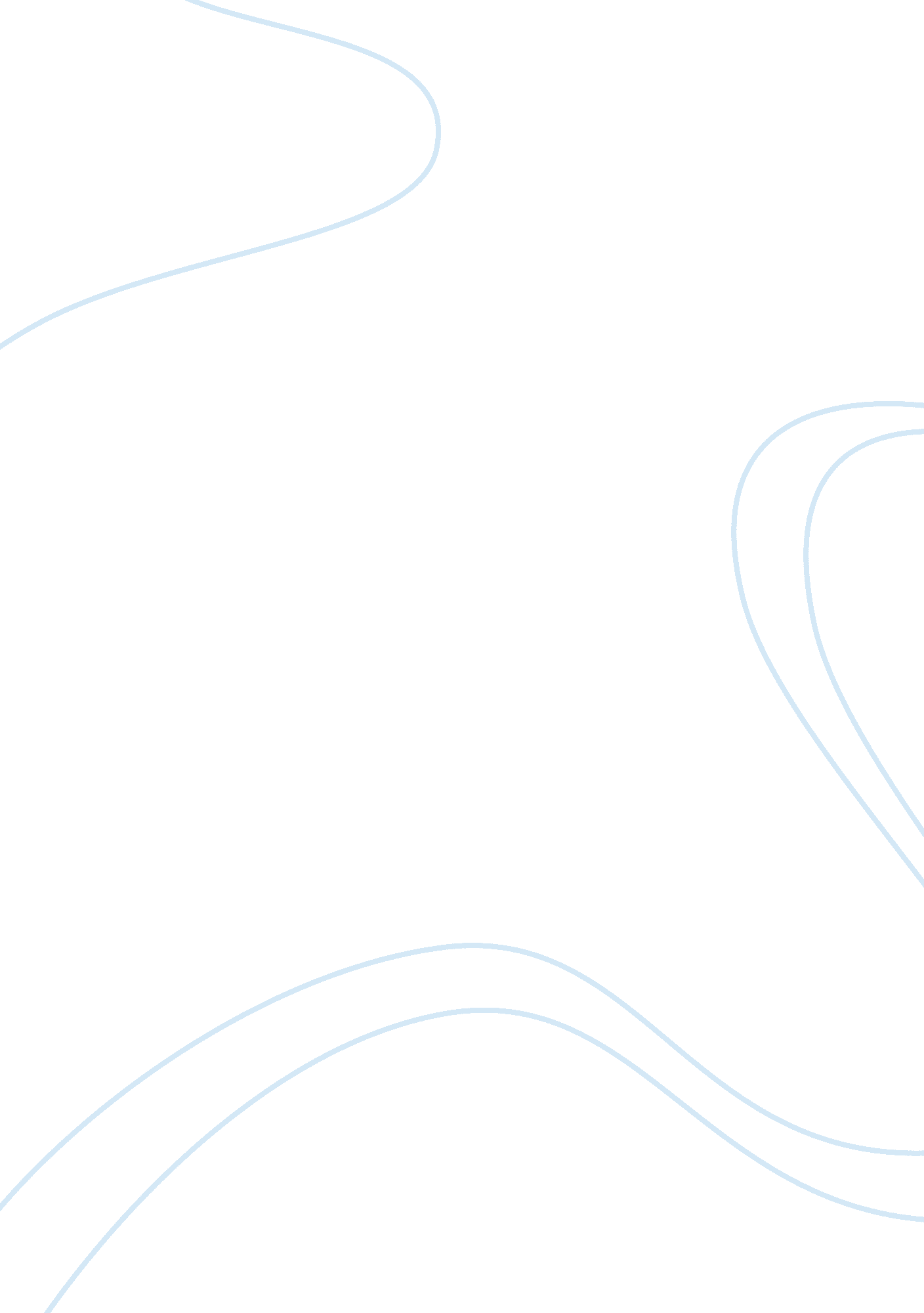 Growing up essayLife, Friendship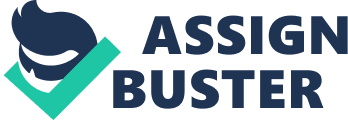 “ Being ‘ grown up’ isn’t as fun as the idea of growing up. ” -AmberGrace Seguin Remember when we were young and all we could think of was growing up and getting to do ‘ grownup’ things? We spent our whole childhood thinking of what we would do when we finally ‘ grew up’, and here we are, almost completely grown up and we still haven’t made up our mind of what it is we will do when we grow up. We’ve painted this pretty little picture in our head of what it’ll be like when we eventually do grow up, and when it finally comes for the picture to be taken off the wall and put into action, it’s not nearly as fun as creating the painting. Growing old is mandatory, growing up is optional. ” -Anonymous We all have the choice to grow up, but one thing we have absolutely no control over is growing old. We cannot stop time and let it stand still forever. However, we have the choice to allow our minds to continuously stay in a child state or mature to an adult. If we choose to let our mind mature into an adult state, we must accept the adult consequences. “ If your gonna screw up, do it while you’re young. Older you get, the harder it is to bounce back. -Winston Groom As you grow into an adult, society perceives you to make fewer mistakes, which is ironic because as you grow older you continue to make more and more mistakes to become the person you wish to be. But, you must remember that as you make a mistake, it’s not an innocent one anymore, society has consequences; you don’t get put in the corner to think about what you’ve done, you are put in jail. And as you try to forget the mistake you made, society never will. It will follow you until the day you die, unlike the innocent mistakes you make when you are an adolescent. “ Now I’m growing and I can see my faults. I can look at myself objectively and say I can’t blame anyone else; it was my own damn fault. ” -Christopher Atkins As we continue to grow up, we take more responsibility on ourselves with our life. We can’t blame our parents, friends, or anyone else. There comes a time in life where we learn to accept the fact that we are the reason to our aults; we, in the last decision, decided to follow through with the actions and we ourselves are the only one to blame. “ The day the child realizes that all adults are imperfect, he becomes an adolescent; the day he forgives them, he becomes an adult; the day he forgives himself, he becomes wise. ” -Alden Nowlan As we continue to grow up, we learn that being grown up is not as we imagined it. We once convinced ourselves that growing up was the goal to achieve, and life would be much better once we were in fact grown up. When we in fact do grow up, we think back at our youth and laugh because we thought growing up was the most wondrous thing to accomplish, but now, more than ever, we crave for our youth; for the days we would sit in the grass and daydream of what we are to become when we grow up; and finally for the days when life was simple and we could imagine it any which way we wanted it and no one could do a thing about it. “ A grownup is a child with layers on. ” -Woody Harrelson 